Муниципальное бюджетное дошкольное образовательное учреждениеКовылкинский детский сад «Колосок»РАССМОТРЕНО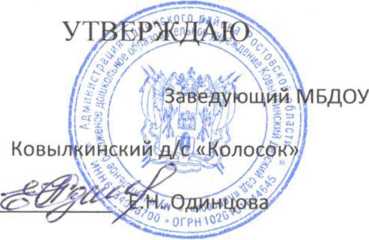 На педагогическом Совете МБДОУ Ковылкинский д/с «Колосок» протокол от 28.08.2019г Рабочая программапо формированию элементарных математических представлений (И.А. Помораева, В.А. Позина) в рамках реализации программы« От рождения до школы»под ред. Н.Е. Вераксы, Т.С.Комаровой,М.А.Васильевой.Разновозрастная  группаДети 5-7 лет	                                                            Автор составитель:	        воспитатель:                                                       Волчанская Н.В.                                                                                              х. Ковылкин                                                                   2019г.Пояснительная запискаНормативные основания программы:Программа по формированию элементарных математических представлений  (далее - Программа) разработана в соответствии  со следующими  нормативно- правовыми документами, регламентирующими деятельность МБДОУ:      1.   Федеральный закон Российской Федерации от 29 декабря 2012 г. N 273-ФЗ "Об образовании в Российской Федерации", 2.  Федеральный государственный образовательный стандарт дошкольного образования" (Приказ Министерства образования и науки РФ от 17 октября 2013 г. № 1155), 3.  Порядок организации и осуществления образовательной деятельности по основным общеобразовательным программам - образовательным программам дошкольного образования (Приказ Министерства образования и науки Российской Федерации от 30 августа 2013 г. № 1014),4.СанПиН 2.4.1.3049-135. Лицензия на правоведения образовательной деятельности 6. Устав МБДОУ 7. Образовательной программы МБДОУ.Направленность: «Познавательное развитие»,«Формирование элементарных математических представлений».Цель программы:развития у детей познавательных интересов, интеллектуального развития через решение следующих задач:Количество и счет. Дать детям представление о том, что множество (группа) может состоять из разных по качеству, предметов (разного цвета, формы, размера); учить сравнивать эти предметы, определяя их равенство или неравенство на основе составления пар (не прибегая к счету). Вводить в речь детей выражения: «Здесь много кружков, одни — красного цвета, а другие — синего; красных кружков больше, чем синих, а синих меньше, чем красных».Учить считать до 5, пользуясь правильными приемами счета: называть числительные по порядку; соотносить каждое числительное только с одним предметом пересчитываемой группы; относить последнее числительное ко всем пересчитанным предметам, например: «Один, два, три - всего три кружка». Учить сравнивать две группы предметов, именуемые числами 1-2, 2-2, 2-3, 3-3, 34 , 4-4, 4-5, 5-5. Формировать представление о равенстве (неравенстве) групп предметов на основе счета: «Здесь один, два зайчика, а здесь одна, две, три елочки. Елочек больше, чем зайчиков; 3 больше, чем 2, а 2 меньше, чем 3». Учить уравнивать неравные группы двумя способами, добавляя к меньшей группе один  (недостающий) предмет или убирая из большей группы один (лишний) предмет  «К 2 зайчикам добавили 1 зайчика, стало 3 зайчика и елочек тоже 3. Елочек и зайчиков поровну — 3 и 3» или: «Елочек больше (3), а зайчиков меньше (2).Убрали 1 елочку, их стало тоже 2. Елочек и зайчиков стало поровну 2 и 2».Учить отсчитывать предметы из большего количества; приносить, выкладывать определенное количество предметов по образцу или заданному числу (отсчитай 4 петушка, принеси 3 зайчика).Учить считать предметы на ощупь, на слух, считать движения.Учить на основе счета устанавливать равенство (неравенство) групп предметов в ситуациях, когда предметы в группах расположены на разном расстоянии друг от друга, когда они отличаются по размерам.Величина. Совершенствовать умение сравнивать два предмета по величине (длине, ширине, высоте) путем непосредственного наложения и приложения их друг к другу.Учить соизмерять предметы по двум признакам величины (красная лента длиннее и шире зеленой, желтый шарфик короче и уже синего и т. д.).Учить детей устанавливать размерные отношения между 3-5 предметами разной длины, ширины, высоты: располагать их в определенной последовательности — в порядке убывания или нарастания величины; обозначать словом размерные отношения предметов в ряду: «Эта башенка — высокая, эта — пониже, эта — еще ниже, а эта — самая низкая».Форма. Развивать представление детей о геометрических фигурах: шаре, кубе, цилиндре, круге, квадрате, треугольнике. Учить выделять особые признаки фигур с помощью осязательно-двигательного и зрительного анализа (наличие или отсутствие углов, устойчивость, подвижность и др.).Познакомить детей с прямоугольником, сравнивая его с кругом, квадратом, треугольником. Учить различать и называть прямоугольник.Формировать представление о том, что фигуры могут быть разных размеров:большой — маленький куб (шар, цилиндр, круг, квадрат, треугольник, прямоугольник).Учить соотносить форму предметов с геометрическими фигурами: тарелка — круг, платок — квадрат, мяч — шар, стакан — цилиндр, окно, дверь — прямоугольник и др.Ориентировка в пространстве. Совершенствовать умение определять направление от себя, двигаться в заданном направлении (вперед — назад, направо — налево, вверх — вниз). Обозначать словами положение предмета по отношению к себе («передо мной стол», «справа от меня дверь», «слева — окно», «сзади на полках — игрушки»).Познакомить с пространственными отношениями: далеко — близко (дом — близко, а березка — далеко).Ориентировка во времени. Расширять представления детей о частях суток, их последовательности (утро, день, вечер, ночь). Объяснить значение слов «вчера», «сегодня», «завтра».Раскрыть на конкретных примерах понятия «быстро — медленно» (поезд едет быстро, а черепаха ползет медленно).Принципы формирования элементарных математических представлений.•	соответствие принципу развивающего образования, целью которого является развитие ребенка;•	сочетание принципов научной обоснованности и практической применимости;•	соответствие критериям полноты, необходимости и достаточности;•	обеспечение единства воспитательных, развивающих и обучающих целей и задач процесса образования детей дошкольного возраста;•	построение образовательного процесса на адекватных возрасту формах работы с детьми; •	решение программных образовательных задач в совместной деятельности взрослого и детей и самостоятельной деятельности детей не только в рамках непосредственно образовательной деятельности, но и при проведении режимных моментов в соответствии со спецификой дошкольного образования.•	учет принципа интеграции образовательных областей в соответствии с возрастными возможностями и особенностями воспитанников, спецификой и возможностями образовательных областей•	соответствие комплексно-тематическому принципу построения образовательного процесса.Формы организации образовательной области «Познание»Формирование элементарных математических представлений	Основная форма работы - обучение детей на занятиях;	Фронтальная (групповая) форма;	По подгруппам;	Игровая форма;	Индивидуально – творческая деятельность;	Игры – головоломки;	Развивающие игры;	Интегрированная форма обучения.Здоровьесберегающие технологии, используемые в программеФизкультурно-оздоровительные технологии;Технологии обеспечения социально-психологического благополучия ребенка;Здоровьесбережения и здоровьеобогащения педагогов дошкольного образования;К ним относятся:Облегченная одежда детей в группе;Организация санитарно-эпидемиологического режима и создание гигиенических условий жизнедеятельности детей на занятиях; Обеспечение психологической безопасности детей во время их пребывания на занятии;Учитываются возрастные и индивидуальные особенности состояния здоровья и развития ребенка;Дыхательная гимнастика;Пальчиковая гимнастика;Гимнастика для глаз;Психогимнастика;Соблюдение мер по предупреждению травматизма;Физминутки.3. Условия реализации:Объём. Данная программа рассчитана 72часа (академических) 2  занятия в неделю по 30 минут.Специальным образом, созданная предметно-пространственная среда в группе, организованная в виде разграниченных зон (центров), оснащенная развивающими материалами; организация образовательного процесса предполагает проведение фронтальных занятий 2 раза в неделю по 30 минут;совместную деятельность педагога с детьми;самостоятельную деятельность детей;проведение контрольно-диагностических занятий -1 раз в квартал.проведение занятий сопровождается  использованием интерактивной доски;конструктивное взаимодействие с семьей.В случае форсмажорных обстоятельств (нет электричества, воды и др.) программа реализуется в совместной деятельности.4.РезультатыЦелевые ориентиры (интегративные качества) освоения программы:• Самостоятельно объединяют различные группы предметов, имеющие общий признак, в единое множество и удаляют из множества отдельные его части (часть предметов).• Устанавливают связи и отношения между целым множеством и различными его частями (частью); находят части целого множества и целое по известным частям.• Считают до 10 и дальше (количественный, порядковый счет в пределах 20).• Называют числа в прямом (обратном) порядке до 10, начиная с любого числа натурального ряда (в пределах 10).• Соотносят цифру (0-9) и количество предметов.• Составляют и решают задачи в одно действие на сложение и вычитание, пользуются цифрами и арифметическими знаками («+», «-», «=»).• Различают величины: длину (ширину, высоту), объем (вместимость), массу (вес), время и способы их измерения.•  Измеряют длину предметов, отрезки прямых линий, объемы жидких и сыпучих веществ с помощью условных мер. Понимают зависимость между величиной меры и числом (результатом измерения).• Делят предметы (фигуры) на несколько равных частей. Сравнивают целый предмет и его часть.• Различают и называют: отрезок, угол, круг (овал), многоугольники, шар, куб. Проводят их сравнение.• Воссоздают из частей, видоизменяют геометрические фигуры по условию и конечному результату; составляют из малых форм большие.• Сравнивают предметы по форме.• Узнают знакомые геометрические фигуры в предметах реального мира.• Ориентируются в окружающем пространстве и на плоскости (лист, страница, поверхность стола и др.), обозначают взаимное расположение и направление движения объектов; пользуются простейшими знаковыми обозначениями.• Определяют временные отношения (день - неделя - месяц), время по часам с точностью до 1 часа.Знают:• Состав чисел первого десятка (из отдельных единиц) и состав чисел первого пятка из двух меньших.• Как получить каждое число первого десятка, прибавляя единицу к предыдущему и вычитая единицу из следующего за ним в ряду.• Арифметические знаки «+», «-», «=»; монеты достоинством 1, 5, 10 копеек, 1, 2, 5 рублей.• Название текущего месяца года; последовательность всех дней недели, времен года .Материал: методическая литература, дидактически–наглядный материал, рабочие тетради, интерактивная доска.Содержание программыУчебно-тематическое планирование Методическое обеспечениеЛитература:Пособия для воспитателей.Пособия для детей, рабочие тетради.Электронные ресурсы. Игры, упражнения на дискахМетодические пособия.Помораева И.А., Позина В.А. Формирование элементарных математических представлений. Подготовительная к школе группа. - М.:Мозаика-Синтез,2015«От рождения до школы». Примерная общеобразовательная программа дошкольного образования / Под ред. Н.Е.Вераксы, Т.С.Васильевой. -2е издание исправленное..-М. Мозаика-Синтез, 2014.Рабочие тетради.Д. Денисова, Ю.Дорожкин. Математика для малышей. Подготовительная  группа.Наглядно – дидактические пособия.Плакаты: « Счет до 10», «Счет до 20», «Цвет» « Форма»ДатаФормы работыОбъём в часахПримечание04.09Занятие 1.И.А. Помораева стр.17-181 час06.09Занятие 2.И.А. Помораева стр.18-201 час11.09Занятие 3.И.А. Помораева стр. 20-211 час13.09Занятие 4.И.А. Помораева стр. 21-231 час18.09Занятие 5. И.А. Помораева стр. 24-251 час20.09Занятие 6. И.А. Помораева стр. 25-271 час25.09Занятие 1.И.А. Помораева стр. 27-301 час27.09Занятие 2.И.А. Помораева стр. 30-321 час02.10Занятие 3.И.А. Помораева стр. 32-331 час04.10Занятие 4.И.А. Помораева  стр. 34-351 час09.10Занятие 5. И.А. Помораева стр. 36-381 час11.10Занятие 6.И.А. Помораева  стр. 38-411 час16.10Занятие 7. И.А. Помораева  стр. 41-441 час18.10Занятие 8. И.А. Помораева  стр. 44-461 час23.10Занятие 1.И.А. Помораева стр. 46-481 час25.10Занятие 2.И.А. Помораева стр. 48-511 час30.10Занятие 3.И.А. Помораева стр. 51-531 час06.11Занятие 4.И.А. Помораева  стр. 54-551 час08.11Занятие 5. И.А. Помораева стр. 55-581 час13.11Занятие 6.И.А. Помораева  стр. 58-611 час15.11Занятие 7. И.А. Помораева  стр. 61-641 час20.11Занятие 8. И.А. Помораева  стр. 64-661 час22.11Контрольно – диагностическоезанятие1 час27.11Занятие 1.И.А. Помораева стр. 67-691 час29.11Занятие 2.И.А. Помораева стр. 69-711 час04.12Занятие 3.И.А. Помораева стр. 71-731 час06.12Занятие 4.И.А. Помораева  стр. 73-761 час11.12Занятие 5. И.А. Помораева стр. 76-771 час13.12Занятие 6.И.А. Помораева  стр. 77-801 час18.12Занятие 7. И.А. Помораева  стр. 80-831 час20.12Занятие 8. И.А. Помораева  стр. 83-851 час25.12Занятие 1.И.А. Помораева стр. 85-881 час27.12Занятие 2.И.А. Помораева стр. 88-901 час10.01Занятие 3.И.А. Помораева стр. 90-931 час15.01Занятие 4.И.А. Помораева  стр. 93-941 час17.01Занятие 5. И.А. Помораева стр. 95-961 час22.01Занятие 6.И.А. Помораева  стр. 96-981 час24.01Занятие 7. И.А. Помораева  стр. 98-1001 час29.01Занятие 8. И.А. Помораева  стр. 100-1011 час31.01Занятие 1.И.А. Помораева стр. 101-1031 час05.02Занятие 2.И.А. Помораева стр. 103-1061 час07.02Занятие 3.И.А. Помораева стр. 106-1091 час12.02Занятие 4.И.А. Помораева  стр. 109-1111 час14.02Занятие 5. И.А. Помораева стр. 111-1131 час19.02Занятие 6.И.А. Помораева  стр. 114-1161 час21.02Контрольно – диагностическоезанятие1 час26.02Занятие 7. И.А. Помораева  стр. 116-1181 час28.02Занятие 8. И.А. Помораева  стр. 118-1201 час05.03Занятие 1.И.А. Помораева стр. 120-1221 час07.03Занятие 2.И.А. Помораева стр. 123-1251 час12.03Занятие 3.И.А. Помораева стр. 126-1281 час14.03Занятие 4.И.А. Помораева  стр. 128-1301 час19.03Занятие 5. И.А. Помораева стр. 130-1321 час21.03Занятие 6.И.А. Помораева  стр. 132-1341 час26.03Занятие 7. И.А. Помораева  стр. 134-1361 час28.03Занятие 8. И.А. Помораева  стр. 136-1371 час02.04Занятие 1.И.А. Помораева стр. 138-1401 час04.04Занятие 2.И.А. Помораева стр. 140-1431 час09.04Занятие 3.И.А. Помораева стр. 143-1451 час11.04Занятие 4.И.А. Помораева  стр. 145-1471 час16.04Занятие 5. И.А. Помораева стр. 147-1491 час18.04Занятие 6.И.А. Помораева  стр. 149-1511 час23.04Занятие 7. И.А. Помораева  стр. 151-1531 час25.04Занятие 8. И.А. Помораева  стр. 153-1551 час30.04Контрольно – диагностическоезанятие1 час07.05Работа по закреплению пройденного материала на занятиях и досугах с математическим содержанием1 час14.05Работа по закреплению пройденного материала на занятиях и досугах с математическим содержанием1 час16.05Работа по закреплению пройденного материала на занятиях и досугах с математическим содержанием1 час21.05Работа по закреплению пройденного материала на занятиях и досугах с математическим содержанием1 час23.05Работа по закреплению пройденного материала на занятиях и досугах с математическим содержанием1 час28.05Работа по закреплению пройденного материала на занятиях и досугах с математическим содержанием1 час30.05Работа по закреплению пройденного материала на занятиях и досугах с математическим содержанием1 час72